Вариант № 34583451. Задание 1 № 9059Определите, атомы каких двух из указанных в ряду элементов имеют на внешнем энергетическом уровне пять электронов.1) 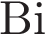 2) 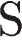 3) 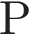 4) 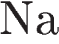 5) 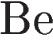 Запишите в поле ответа номера выбранных элементов.2. Задание 2 № 9616Из указанных в ряду химических элементов выберите три элемента-металла. Расположите выбранные элементы в порядке возрастания восстановительных свойств.1) 2) 3) 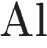 4) 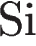 5) 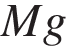 Запишите в поле ответа номера выбранных элементов в нужной последовательности.3. Задание 3 № 13606Выберите два элемента, низшая степень окисления которых равна –1.1) 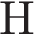 2) 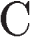 3) 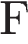 4) 5) Запишите в поле ответа номера выбранных элементов в порядке возрастания.4. Задание 4 № 8240Из предложенного перечня выберите два вещества немолекулярного строения.1) сахар2) алмаз3) метан4) железо5) водаЗапишите в поле ответа номера выбранных веществ.5. Задание 5 № 8623Установите соответствие между формулой вещества и классом неорганических соединений, к которому оно принадлежит.Запишите в ответ цифры, расположив их в порядке, соответствующем буквам:6. Задание 6 № 7846Из предложенного перечня выберите два вещества, с которыми не реагирует оксид бария.1) хлорид натрия2) вода3) серная кислота4) карбонат кальция5) оксид фосфора (V)Запишите в поле ответа номера выбранных веществ.7. Задание 7 № 9413В пробирку с солью Х добавили раствор Y. В результате реакции наблюдали выделение газа.Из предложенного перечня выберите вещества X и Y, которые могут вступать в описанную реакцию.1) 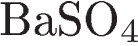 2) 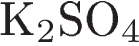 3) 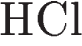 4) 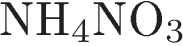 5) 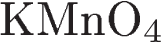 Запишите в ответ цифры, расположив их в порядке, соответствующем буквам:8. Задание 8 № 7451Установите соответствие между простыми веществами и формулами реагентов, с которыми они могут взаимодействовать: к каждой позиции, обозначенной буквой, подберите соответствующую позицию, обозначенную цифрой.Запишите в ответ цифры, расположив их в порядке, соответствующем буквам:9. Задание 9 № 6442Установите соответствие между формулой вещества и реагентами, с каждым из которых оно может взаимодействовать: к каждой позиции, обозначенной буквой, подберите соответствующую позицию, обозначенную цифрой.Запишите в ответ цифры, расположив их в порядке, соответствующем буквам:10. Задание 10 № 4754Задана следующая схема превращений веществ: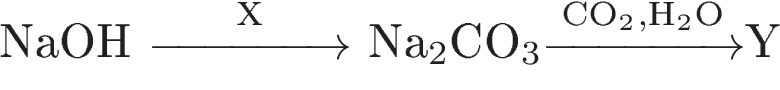 Определите, какие из указанных веществ являются веществами X и Y.1) 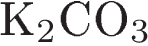 2) 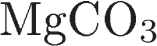 3) 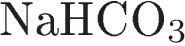 4) 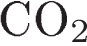 5) 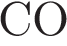 Запишите в ответ цифры, расположив их в порядке, соответствующим буквам:ФОРМУЛА ВЕЩЕСТВАКЛАСС СОЕДИНЕНИЙА) 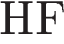 Б) 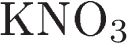 В) 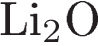 1) амфотерный оксид2) основный оксид3) кислота4) средняя сольAБВXYПРОСТОЕ ВЕЩЕСТВОФОРМУЛЫ РЕАГЕНТОВА) 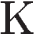 Б) 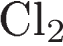 В) Г) 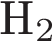 1) (разб), 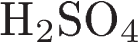 2) 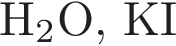 3) 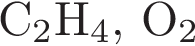 4) 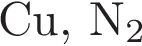 5) 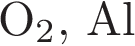 6) (разб), AБВГФОРМУЛА ВЕЩЕСТВАРЕАГЕНТЫА) 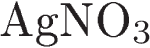 Б) 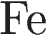 В) 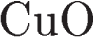 Г) 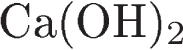 1) 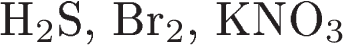 2) 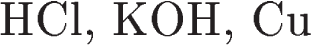 3) 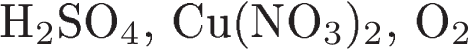 4) 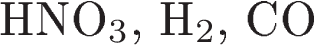 5) 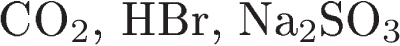 АБВГXY